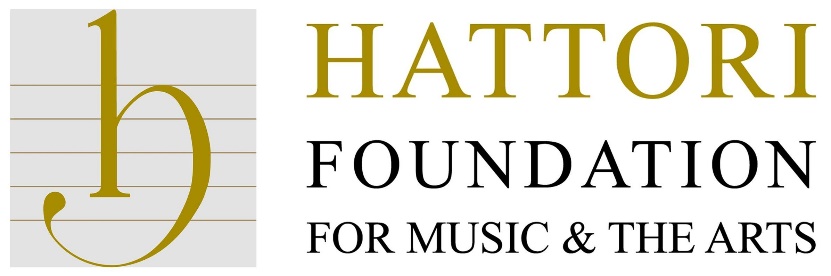 Senior award application pack 2021Application (Stage 1) deadline:  Monday 3 May 2021
Stage 2 Auditions:  Saturday 12 & Sunday 13 June 2021
Thank you very much for your interest in applying for a Hattori Foundation senior award.  The Trustees of the Hattori Foundation invite exceptionally talented instrumental soloists (21-27 years of age) whose talent and achievements give promise of an international career to apply for financial assistance between 1 September 2021 and 31 August 2022.  Before filling out the application form please make sure you read through the following information. SENIOR AWARDS:Living allowance awards are paid in 10 monthly instalments from September to June.  Project-based awards are generally paid on the provision of invoices/receipts.Senior Awards are granted up to a maximum of £5,000.The Trustees of the Hattori Foundation also consider whether from the applicants there is a performer ready to benefit from the challenge and professional exposure of a performance with a leading London orchestra.  If so, we seek to create an opportunity for that performance to happen. GENERAL CRITERIA:APPLICATION / AUDITIONS PROCESS:Stage 1 – APPLICATION (by 3 May 2021)Applicants should submit the following items to the Hattori Foundation via email   admin@hattorifoundation.org.uk
or post   7 Exton Street, London SE1 8UE  We aim to issue invitations to the Stage 2 auditions by 17 May 2021.  
ALL applicants will be advised whether or not they have progressed to Stage 2.  Stage 2 – AUDITIONS (12/13 June 2021)Auditions will take place over the weekend of 12/13 June 2021 in Waterloo, London.

Applicants reaching this stage will be invited to present a 20-minute recital programme of contrasting works from multiple periods (e.g. baroque, classical, romantic, 20th Century, 21st Century).  This programme may include works from the Stage 1 recordings.The recital will be followed by an interview with the Trustees, the Music Advisor and an independent adjudicator if appropriate. 
The nature and amount of the award will be determined by the Trustees after assessing individual talent, musicality and the suitability of the assistance for which the applicant has applied.  All applicants will be notified in writing as to the outcome of their audition during the following week.  If successful, award payments will commence from September 2021.
Applicants must not contact any trustee regarding their application or performance.  Any such approach would disallow their application.All correspondence and completed application forms and references should be sent to Glenn Kesby:admin@hattorifoundation.org.ukOr Hattori Foundation7 Exton StreetLondon  SE1 8UE
Telephone:  020 7620 3053   We wish you all the best with your application.Yours sincerely,Glenn Kesby, General ManagerCLOSING DATE FOR APPLICATIONS 3 May 2021SENIOR AWARD SOLOIST APPLICATION FORM 2021In which category are you are applying for assistance: (tick all that apply)   financial assistance relating to intensive private study in the UK or abroad   financial assistance to attend masterclasses   living allowance and travel expenses in connection with a post-graduate course (course fees are not funded)   living allowance in the UK to reduce the need for work unrelated to performance   financial assistance (sponsorship) in connection with concert performances   travelling expenses in order to enter international competitionsFull details of the project you are applying for assistance with, together with an indication of all costs involved (attach further details if more space is required)Please describe your own ideas as to how your career could best be furthered (attach further details if more space is required)STAGE 1 - RECORDINGS(minimum 30 minutes) of at least 3 contrasting works from different periods.  Recordings must have been made within 6 months of the application deadline. 
(See notes for further details of requirements).  	Recording 1	Recording 2	Recording 3If more than 3 works submitted to meet duration requirement…Recording 4Recording 5STAGE 2 - PROPOSED RECITAL PROGRAMME (20 minutes) programme of contrasting works from multiple periods.  Programme may include works from the Stage 1 recordings.  (See notes for further details of requirements).  Add detail if programme comprises more than 3 works.	Piece 1	Piece 2	Piece 3BIOGRAPHY / C.V.Please insert or attach your biography or C.V. which should include the following information:the age at which your music studies commenceda list of teachers in the UK and abroad and date of study with eacha list of examinations taken (if any) with dates and resultsname, date and result of any national or international competition in which you have competeddetails of solo concert experience within the last 2 years and of future solo engagements both confirmed and unconfirmedREFERENCESYour application should be supported by two referees.  It is expected that one would be from your current (or recent) teacher, and the other from a prominent musician.Each reference should cover the following points:Applicant’s nameReferee’s nameWhat is your relationship to the applicant?  How long have you known the applicant?  When did you last hear the applicant perform in public?  Do you consider that the applicant has exceptional soloistic talent and do their achievements show the possibility of an international career? Any remarks you feel may be useful to the Hattori Foundation trustees in assessing the applicant’s submission.Please ask your referees to send their reference directly to Glenn Kesby, general manager of the Hattori Foundation; by email:  admin@hattorifoundation.org.uk  or by post:  7 Exton Street, London SE1 8UE  Completed application forms should be sent to:
The General ManagerHattori Foundation7 Exton StreetLondon  SE1 8UE
Email:  admin@hattorifoundation.org.ukTelephone:  020 7620 3053   THE CLOSING DATE FOR COMPLETED APPLICATIONS IS:  3 MAY 2021Awards are available for:financial assistance relating to intensive private study in the UK or abroadfinancial assistance to attend masterclassesliving allowance and travel expenses in connection with a post-graduate courseliving allowance in the UK to reduce the need for work unrelated to performancefinancial assistance (sponsorship) in connection with concert performancestravelling expenses in order to enter international competitionsAwards are not available for:conductors, singers, or composersthe repair or purchase of instrumentstuition fees for full-time studyexpenses incurred outside the award yearApplicants must demonstrate exceptional talent and be of post-graduate standard. They must provide evidence of public recital or concerto performances within the preceding 2 years together with projected plans for the following 12 months.All applicants must be British citizens, Foreign Nationals normally resident in the UK, or Foreign Nationals who are studying full-time in the UK.Applicants should be 21 to 27 years of age on 3 May 2021.Applications must be supported by two referees who should be professional musicians. Completed application form, including all information requestedA recording (video, or audio only)   minimum 30 minutes in durationinclude at least 3 contrasting works from different periods.  
The recordings should include at least one work composed before 1850 (including transcriptions of those works) - exceptions apply to instruments for which no solo works were composed before 1850, e.g. trombone, accordion.applications from accompanists should submit recordings accompanying another instrumentalist or singer.recordings must have been made within 6 months of the application deadlinemay be submitted by links to online recordings (a created YouTube playlist is ideal), or by CD/DVD.Covid-restrictions: the Trustees recognise that recordings may need to be made in less-than-ideal circumstances as access to studios may still be limited.  Please don’t apply filters to your sound to make it sound like it comes from a hall if it’s recorded in your home.  The Trustees will be able to assess your musicianship and skill from the ‘raw’ recordings.Two references (in the format provided) supporting your applicationone from your current teacher, and one from a prominent musician.References should be submitted directly by your referee by email or post.Full name (first name / last name)InstrumentDate of birth (DD-MM-YYYY)Nationality(Non-British applicants: date when permanent UK residency began)Email addressTelephone numberAddress for correspondenceComposerTitle of pieceLinkDurationComposerTitle of pieceLinkDurationComposerTitle of pieceLinkDurationComposerTitle of pieceLinkDurationComposerTitle of pieceLinkDurationComposerTitle of pieceDurationComposerTitle of pieceDurationComposerTitle of pieceDurationName of Referee No.1Name of Referee No.2